ŚRODOWE ZABAWYDopasuj duże jajka do małych jajek i połącz je linią.Teraz kolorujemy koszyczki jeden koszyczek na czerwono a drugi koszyczek na zielono. Wycinamy duże i małe jajka. Za pomocą słomki (dzieci wciągają powietrze przez słomkę „jak by piły sok” i zassane jajko wkładają na koszyczek) segregujemy jajeczka duże jajka do czerwonego koszyczka a małe jajka do zielonego koszyczka. Połącz odpowiednią emocję do odpowiedniego obrazka (zdziwiony, szczęśliwy, zezłoszczony, smutny).Połącz odpowiednie emocje do odpowiedniego emotikona.Powodzenia.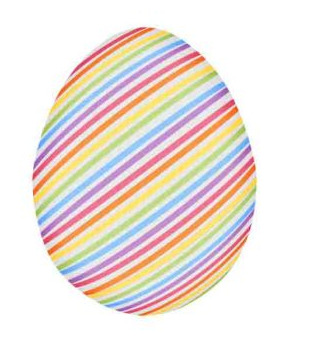 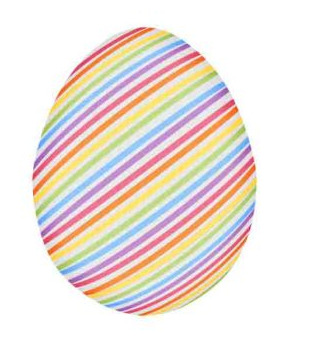 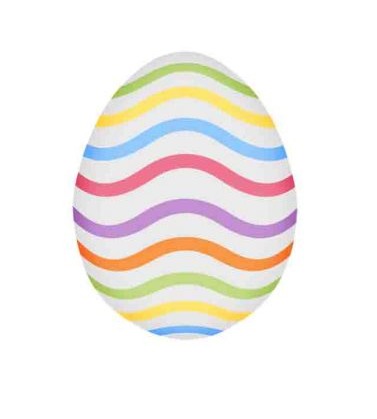 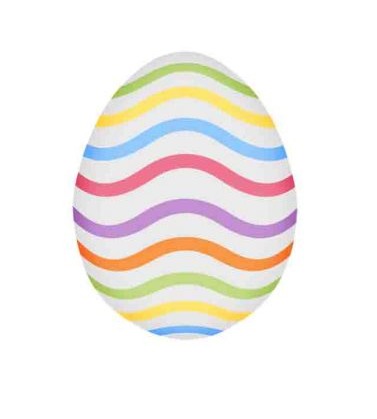 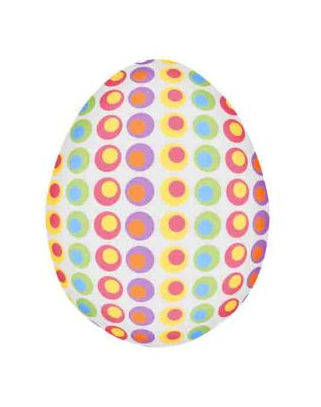 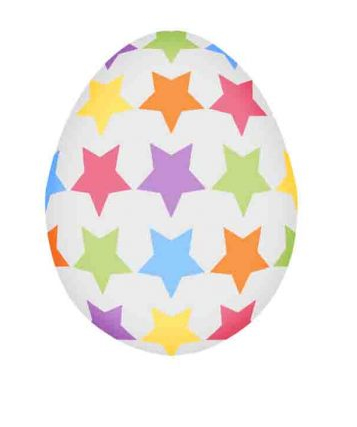 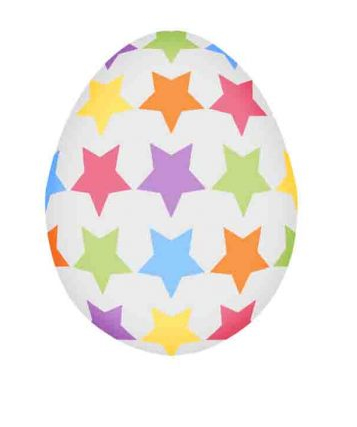 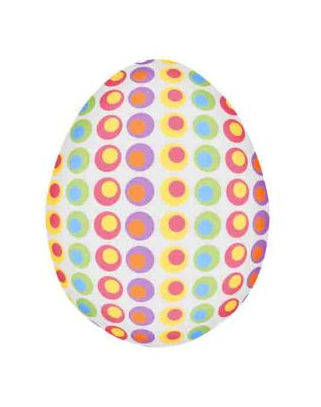 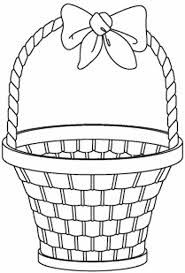 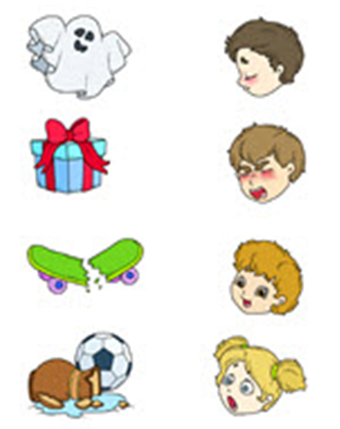 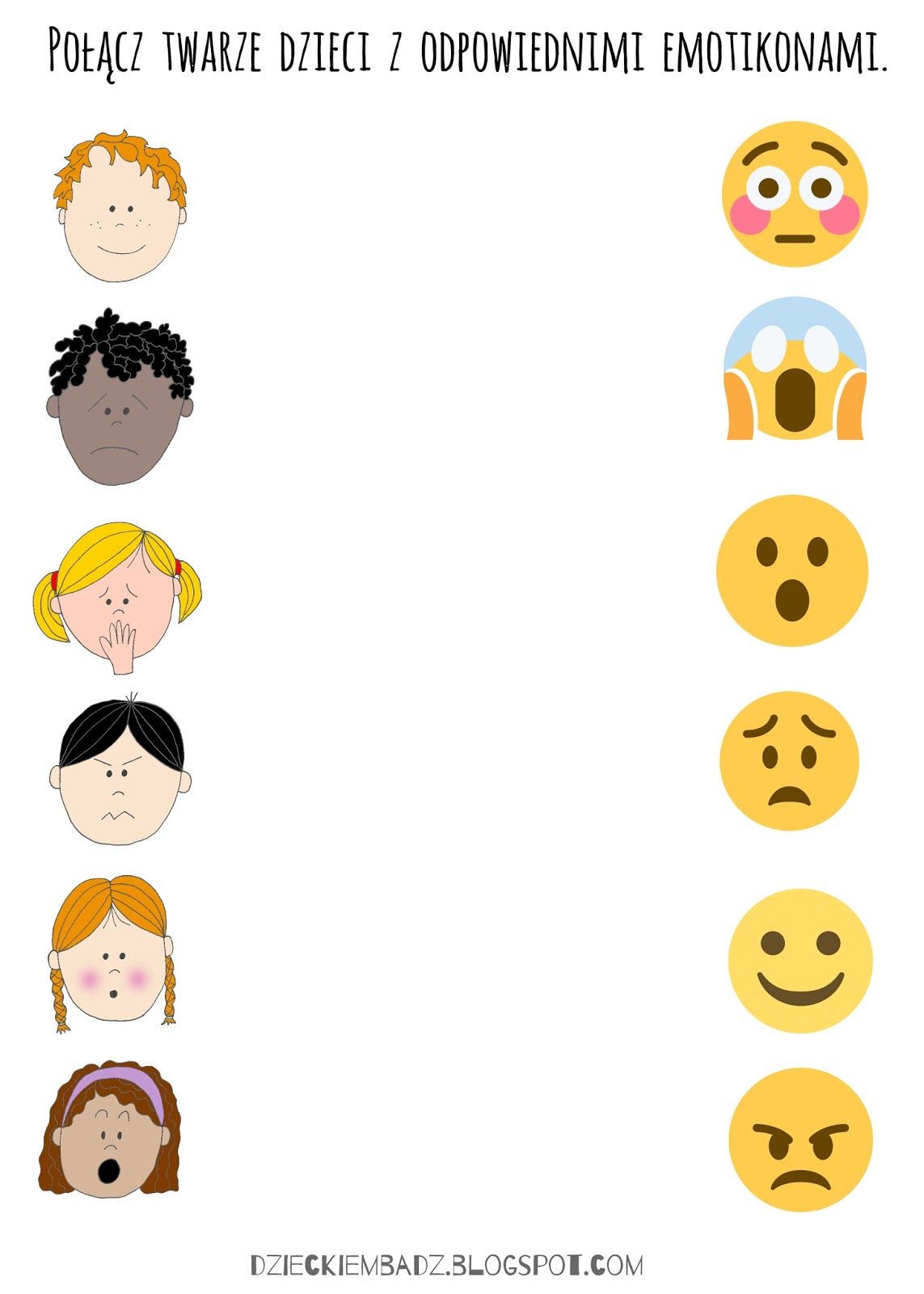 